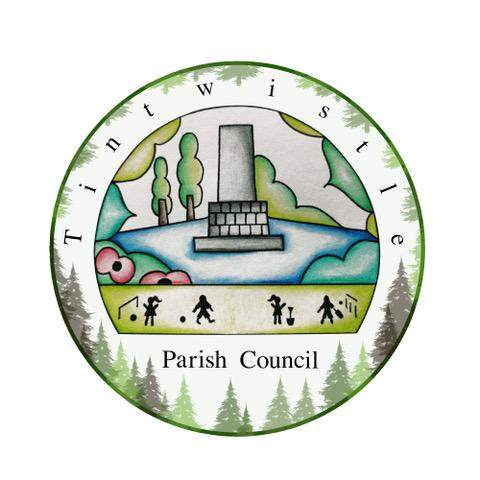 Tintwistle Parish CouncilSexton Street, Tintwistle, SK13 1JNhttps://tintwistleparishcouncil.org.ukAGENDA      				   24th March 2023Dear Tintwistle Allotments Committee,You are hereby summoned to attend the meeting of Tintwistle Allotments Committee to be held on Monday 3rd April 2023 at 6pm at the Council’s office.Charlotte Strickland Charlotte Strickland, Clerk to the Council tpcounciloffices@aol.comAGENDA  (MEMBERS OF THE PUBLIC AND PRESS ARE WELCOME TO ATTEND)To receive apologies for absence Declarations of interests Public participation Upto 15 minutes will be made available for members of the public to raise matters relevant to the business of the Parish Council.To approve the minutes of the previous meetingSpring Allotment Inspections To receive a report on the recent inspections and to consider any actions required. Correspondence: 
(a) Manchester Road Overgrown Trees
(b) Land behind 34 New RoadPlot 42 Management To discuss clearing the plot and agree further action.    Any Other BusinessDate of Next Meeting 